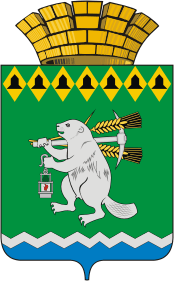 Дума Артемовского городского округаVI созыв15  заседание     РЕШЕНИЕОт   27 апреля 2017 года                                                                № 158О внесении изменений и дополнений в Программу приватизациимуниципального имущества Артемовского городского округа  на 2016-2018 годыРуководствуясь Федеральными законами от 21.12.2001 № 178-ФЗ «О приватизации государственного и муниципального имущества, от  06.10.2003    № 131-ФЗ «Об общих принципах организации местного самоуправления в Российской Федерации», Положением «О порядке приватизации муниципального имущества Артемовского городского округа», принятым решением Думы Артемовского городского округа от 31.03.2016 № 800 (с изменениями и дополнениями, внесенными решением Думы Артемовского городского округа от 26.01.2017 № 77), статьей 23 Устава Артемовского городского округа, Дума Артемовского городского округа РЕШИЛА:1. Внести изменения и дополнения в Программу приватизации муниципального имущества Артемовского городского округа на 2016-2018 годы, принятую решением Думы Артемовского городского округа от 23.04.2015 № 641 (с изменениями, внесенными решениями Думы Артемовского городского округа от 29.10.2015 № 733, от 26.05.2016 № 823) (далее – Программа):1) часть первую подпункта 8.2. пункта 8 изложить в следующей редакции:«1) автобус КАВЗ 397653, тип транспортного средства автобус, идентификационный номер (VIN) Х1Е39765360040902, модель, номер  двигателя 51300К 61026739, номер кузова 39765360040902, цвет золотисто-желтый, ПТС 45 ММ 210333, гос.номер ВС06266 (год выпуска – 2006);»;2) дополнить подпункт 8.2. пункта 8 частями 2,3,4,5 следующего содержания:«2) здание бани, общей площадью 94,5 кв.м., расположенное по адресу: Свердловская область, Артемовский район, поселок Красногвардейский,                      ул. Макаренко, 1А (год постройки – 1970, реестровый № 4.4.33, книга № 4);3) земельный участок, категория земель: земли поселений, целевое использование: под объект бытового обслуживания (баня), общей площадью 195,0 кв.м., расположенный по адресу: Свердловская область, Артемовский район, поселок Красногвардейский, ул. Макаренко, д. 1А (кадастровый (или условный) номер: 66:02:2301004:24, реестровый № 7.3.2, книга № 7);4) нежилое помещение №№ 2,3,119,120,121,123, общей площадью                  50,4 кв.м., расположенное по адресу: Свердловская область, город Артемовский, улица Свободы, 134 «а» (год постройки – 1967, реестровый № 2.5.48, книга                        № 2);5) нежилое помещение №№ 115-118, общей площадью 38,4 кв.м., расположенное по адресу: Свердловская область, город Артемовский, улица Свободы, 134 «а» (год постройки – 1967, реестровый № 2.5.48, книга № 2);6) здание горюче-смазочных материалов, расположенное по адресу: Свердловская область, Артемовский район, пос. Незевай, общей площадью 495,3 кв.м. (реестровый № 1.4.33, книга № 1);7) сборно-металлическое здание, расположенное по адресу: Свердловская область, Артемовский район, пос. Незевай, общей площадью 1318,1 кв.м. (реестровый №1.4.33, книга №1).»;3) часть первую подпункта 8.3. пункта 8 изложить в следующей редакции:«1) нежилое помещение № 125, общей площадью 12,3 кв.м., расположенное по адресу: Свердловская область, город Артемовский, улица Свободы, 134 «а» (год постройки – 1967, реестровый № 2.5.48, книга                        № 2).»;4) по тексту Программы слова  «глава Администрации Артемовского городского округа» заменить словами «глава Артемовского городского округа» в соответствующем падеже.2. Опубликовать настоящее решение в газете «Артемовский рабочий» и разместить на официальном сайте Думы Артемовского городского округа в информационно-телекоммуникационной  сети «Интернет».3. Контроль за исполнением настоящего решения возложить на постоянную комиссию по экономическим вопросам, бюджету и налогам (Соловьев А.Ю.).             Председатель ДумыАртемовского городского округа	                              К.М. Трофимов Глава           Артемовского городского округа                            А.В. Самочернов